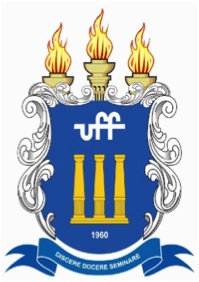 UNIVERSIDADE FEDERAL FLUMINENSEPROGRAMA DE PÓS-GRADUAÇÃO EM ODONTOLOGIA/NITERÓI (PPGO/FOUFF)EDITAL 04/2019 PARA SELEÇÃO DE CANDIDATOS À BOLSA DE PÓS-DOUTORADO NO ÂMBITO DO PROGRAMA NACIONAL DE PÓS-DOUTORADO (PNPD/CAPES) O Programa de Pós-Graduação em Odontologia da Faculdade de Odontologia da Universidade Federal Fluminense de Niterói/RJ (PPGO/FOUFF) informa que está aberto o período de inscrição para seleção de um (1) bolsista pesquisador nível de pós-doutorado, no âmbito do Programa Nacional de Pós-Doutoramento da CAPES (PNPD), regido pela Portaria CAPES n° 86 de 03 de julho de 2013 (disponível em: http://www.capes.gov.br/images/stories/download/legislacao/Portaria_86_2013_Regulamento_PNPD.pdf). 1. DA CANDIDATURAO(a) candidato(a) selecionado(a) será integrado às atividades do PPGO durante o período de vigência da bolsa e para isso deverá ter dedicação exclusiva e atender aos dispositivos da Universidade Federal Fluminense. Caso possua vínculo empregatício, o mesmo deverá estar oficialmente licenciado no momento de implementação da bolsa. 2. DA INSCRIÇÃO2.1 As inscrições serão recebidas por meio do e-mail do PPGO: ppgouff@gmail.com, no período de 1/2/2019 a 15/2/2019.2.2 Poderão se candidatar à bolsa, portadores do Título de Doutor em Odontologia obtido em Programas de Pós-graduação avaliados pela CAPES e reconhecidos pelo CNE/MEC, em uma das três modalidades indicadas nos itens 2.2.1, 2.2.2, 2.2.3.2.2.1 Brasileiros ou estrangeiros residentes no Brasil portadores de visto temporário, sem vínculo empregatício;2.2.2 Estrangeiros residentes no exterior e sem vínculo empregatício;2.2.3 Docentes ou pesquisadores no país com vínculo empregatício em instituições de ensino superior ou instituições públicas de pesquisa, desde que esteja afastado de suas atividades e não tenha vínculo com a mesma Instituição de onde provém a bolsa;2.2.4 Nos casos dos itens 2.2.1 e 2.2.2, se o candidato tiver obtido o diploma em Instituição estrangeira, este título deve ser analisado pelo Programa de Pós-Graduação.3. DA DOCUMENTAÇÃO NECESSÁRIA PARA INSCRIÇÃO3.1 Os candidatos deverão enviar para a secretaria do PPGO/UFF (ppgouff@gmail.com), os  documentos, a seguir, na mesma ordem, num único arquivo nomeado da seguinte forma: doutoradosanduíche_nomecompleto_2019, em formato pdf. No Assunto do e-mail, o candidato deverá escrever: “Documentos para inscrição para bolsa PNPD/CAPES 2019:a) Formulário de inscrição devidamente preenchido (Anexo I);b) Documentos de identificação (documento de identidade e CPF);c) Diploma que comprove o título de Doutor obtido em cursos avaliados pela CAPES e reconhecidos pelo CNE/MEC. No caso de títulos obtidos no exterior, os mesmos deverão estar de acordo com a Resolução nº 18/2002 do CEP/UFF;d) Currículo atualizado na Plataforma lattes do CPPQ, ou, se for estrangeiro, o anexo III da Portaria 086 de 03/07/2013 do PNPD/CAPES devidamente preenchido;e) Plano de trabalho a ser desenvolvido no estágio pós-doutoral vinculado à área de concentração em Ortodontia do PPGO.f) Se estrangeiro residente no exterior, comprovante de endereço residencial no exterior no momento da submissão da candidatura;g) Se docente ou pesquisador com vínculo empregatício, comprovante de afastamento da instituição de origem pelo período de vigência da bolsa.3.2 Os documentos comprobatórios do currículo lattes deverão ser entregues na secretaria do PPGO, após a realização da inscrição online (segunda a sexta-feira das 13 às 16 horas) e anteriormente à data de seleção. Os mesmos serão devolvidos após análise pela comissão.3.3  A avaliação dos candidatos ficará a cargo de uma comissão composta por três docentes integrantes do colegiado do PPGO, da área de concentração de Ortodontia. Após a análise da documentação, a banca de seleção decidirá pelo deferimento ou não da inscrição. Em caso de indeferimento, o candidato terá vinte e quatro horas, contadas a partir do fim do prazo do período de inscrição, para recorrer ao Colegiado do PPGO.4. DA SELEÇÃO54.1 Análise do Plano de trabalho (nota mínima = 7,0): 21/02/2019 4.2 Análise do Currículo Vitae (nota mínima = 7,0): 21/02/2019 4.3 Para aprovação no processo de seleção, o candidato deverá obter média final igual ou superior a 7,0 (sete vírgula zero). A média final será considerada como a média aritmética obtida com as duas notas referentes aos itens 4.1 e 4.2 do presente edital. A média final será observada para critério de classificação.5. DOS CRITÉRIOS DE SELEÇÃO5.1 Análise do plano de trabalho. Será considerado pela comissão a pertinência, coerência e a consistência da proposta apresentada e se está de acordo com a linha de pesquisa da área de concentração de Ortodontia do PPGO.5.2 Análise do curriculum vitae, seguindo a pontuação constante no Anexo II.6. DA MATRÍCULA DOS CANDIDATOSO resultado final da seleção será divulgado no sítio eletrônico do PPGO/UFF no dia 26/02/2019. Após homologação pelo colegiado, a matrícula será realizada na secretaria do Programa de Pós-Graduação em Odontologia, no dia 28 de fevereiro 2019.7.  DAS DISPOSIÇÕES GERAISO candidato aprovado ficará sujeito às normas vigentes do PNPD/CAPES, bem como às normas da UFF, que regem o presente Programa de Pós-Graduação. Os casos omissos no presente Edital serão resolvidos pela comissão de seleção, referendada pelo Colegiado do PPGO.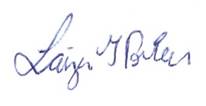 Profa. Dra. Laiza Tatiana PoskusCoordenadora do PPGOSIAPE 2377173ANEXO IFORMULÁRIO DE INSCRIÇÃOANEXO IIPLANILHA PARA PONTUAÇÃO DO CURRICULO(Produção nos últimos 4 anos: 2014 a 2017)1. Os documentos comprobatórios deverão ser entregues na secretaria do PPGO/FOUFF, e serão devolvidos após análise.2. Serão aceitos somente os artigos publicados e aceitos com as devidos comprovaçõesPara efeito de pontuação serão adotados os seguintes procedimentos durante a análise curricular:1) Os títulos de Pós-Graduação, bem como a iniciação científica e a monitoria deverão ser em Odontologia e estar concluídos ou apresentar declaração de conclusão  anterior à data da análise curricular;Experiência acadêmica/profissional deverá ser documentada da seguinte forma: apresentação de (a) primeiro e último contra-cheque documentando o período empregatício; (b) declaração em documento oficial do empregador; (c) publicação do diário oficial documentando ingresso no serviço público federal, estadual ou municipal.No caso dos artigos aceitos para publicação, a revista deverá emitir Carta Aceite de publicação assinada pelo Editor da mesma (o email recebido com o aceite servirá como meio de comprovação);A Instituição de Ensino onde foi realizada a Iniciação científica e/ou a monitoria deverá emitir uma declaração sobre a duração e a natureza, bem como se o aluno foi contemplado com  bolsa de Iniciação Científica, especificando a agência de fomento;Só será computado o ponto relativo ao quesito da análise curricular em que o candidato apresentar o respectivo comprovante. Os documentos comprobatórios deverão ser entregues na secretaria da coordenação do PPGO-FOUFF (Rua Mário Santos Braga, n°28, 3°andar, F:2629-9803). Os mesmos serão devolvidos após avaliação pela comissão de seleção.UFF - FACULDADE DE ODONTOLOGIAPROGRAMA DE PÓS-GRADUAÇÃO – MESTRADOÁREA DE CONCENTRAÇÃO EM DENTÍSTICAUFF - FACULDADE DE ODONTOLOGIAPROGRAMA DE PÓS-GRADUAÇÃO – MESTRADOÁREA DE CONCENTRAÇÃO EM DENTÍSTICAUFF - FACULDADE DE ODONTOLOGIAPROGRAMA DE PÓS-GRADUAÇÃO – MESTRADOÁREA DE CONCENTRAÇÃO EM DENTÍSTICAUFF - FACULDADE DE ODONTOLOGIAPROGRAMA DE PÓS-GRADUAÇÃO – MESTRADOÁREA DE CONCENTRAÇÃO EM DENTÍSTICAUFF - FACULDADE DE ODONTOLOGIAPROGRAMA DE PÓS-GRADUAÇÃO – MESTRADOÁREA DE CONCENTRAÇÃO EM DENTÍSTICAUFF - FACULDADE DE ODONTOLOGIAPROGRAMA DE PÓS-GRADUAÇÃO – MESTRADOÁREA DE CONCENTRAÇÃO EM DENTÍSTICAUFF - FACULDADE DE ODONTOLOGIAPROGRAMA DE PÓS-GRADUAÇÃO – MESTRADOÁREA DE CONCENTRAÇÃO EM DENTÍSTICAFOTO 3X4Nome:Nome:Nome:Nome:Nome:Nome:FOTO 3X4CPF:CPF:CPF:CPF:RG:RG:FOTO 3X4Data de nascimento:Data de nascimento:Sexo:Nacionalidade:Nacionalidade:e-mail:	FOTO 3X4Tels:Pós-Graduação/ Nível doutorado (Instituição/ano de formação):Pós-Graduação/ Nível doutorado (Instituição/ano de formação):Pós-Graduação/ Nível doutorado (Instituição/ano de formação):Pós-Graduação/ Nível doutorado (Instituição/ano de formação):Pós-Graduação/ Nível doutorado (Instituição/ano de formação):Endereço residencial:   Nº:   Compl.: Bairro: Cidade:  UF: CEP:                            Endereço residencial:   Nº:   Compl.: Bairro: Cidade:  UF: CEP:                            Endereço residencial:   Nº:   Compl.: Bairro: Cidade:  UF: CEP:                            Endereço residencial:   Nº:   Compl.: Bairro: Cidade:  UF: CEP:                            Endereço residencial:   Nº:   Compl.: Bairro: Cidade:  UF: CEP:                            Endereço residencial:   Nº:   Compl.: Bairro: Cidade:  UF: CEP:                            Endereço residencial:   Nº:   Compl.: Bairro: Cidade:  UF: CEP:                            Vínculo trabalhista: Sim     Não Instituição:Vínculo trabalhista: Sim     Não Instituição:Vínculo trabalhista: Sim     Não Instituição:Vínculo trabalhista: Sim     Não Instituição:Vínculo trabalhista: Sim     Não Instituição:Vínculo trabalhista: Sim     Não Instituição:Vínculo trabalhista: Sim     Não Instituição:Etnia: Etnia: Etnia: Etnia: Etnia: Etnia: Etnia: Professor Supervisor:Professor Supervisor:Professor Supervisor:Professor Supervisor:Professor Supervisor:Professor Supervisor:Professor Supervisor:DECLARAÇÃODeclaro estar de acordo com os termos e condições previstos no presente Edital de Seleção. DECLARAÇÃODeclaro estar de acordo com os termos e condições previstos no presente Edital de Seleção. DECLARAÇÃODeclaro estar de acordo com os termos e condições previstos no presente Edital de Seleção. DECLARAÇÃODeclaro estar de acordo com os termos e condições previstos no presente Edital de Seleção. DECLARAÇÃODeclaro estar de acordo com os termos e condições previstos no presente Edital de Seleção. DECLARAÇÃODeclaro estar de acordo com os termos e condições previstos no presente Edital de Seleção. DECLARAÇÃODeclaro estar de acordo com os termos e condições previstos no presente Edital de Seleção. Data:Assinatura:Data:Assinatura:Data:Assinatura:Data:Assinatura:Data:Assinatura:Data:Assinatura:Data:Assinatura:Formação (pós-graduação)(Até 1 pt) Experiência Acadêmica/ Profissional (nos últimos 5 anos)(Até 2 pts) Produção Acadêmica (nos últimos 3 anos)(Até 5 pts) Iniciação CientíficaMonitoria (Até 2 pts) Título de Doutor em Instituição de Ensino Superior credenciada pelo Ministério da Educação (MEC): 1 ptAtuação como docente no ensino superior, em Instituição pública ou privada, devidamente reconhecida pelo MEC, pelo período mínimo de 1 ano, com comprovação de vínculo empregatício: 0.4 pt/ano Artigo completo publicado ou aceito em periódico A2 ou superior, determinado pelo sistema Qualis/CAPES vigente na área de Odontologia: 2 pts Iniciação científica oficialmente institucionalizada, com bolsa: 1.0 pt/ano Iniciação científica, oficialmente institucionalizada, sem bolsa: 0.5 pt/anoTítulo de Mestre em Instituição de Ensino Superior credenciada pelo Ministério da Educação (MEC): 0.5 ptArtigo completo publicado ou aceito em periódico B1, determinado pelo sistema Qualis/CAPES vigente na área de Odontologia: 1 pts Monitoria, oficialmente institucionalizada, com bolsa: 0.5 pt/anoTítulo de especialista reconhecido pelo CFO/MEC: 0.25 pt Artigo completo publicado ou aceito em periódico B2, B3 ou B4, determinado pelo sistema Qualis/CAPES vigente na área de Odontologia: 0.2 ptMonitoria, oficialmente institucionalizada, sem bolsa: 0.25 pt/anoLivro publicado: 2ptsResumo publicado em periódicos internacionais (eventos realizados no exterior): 0.3ptResumo publicado em periódicos nacionais: 0.2ptResumo publicado em Anais de Congresso Nacionais e Internacionais: 0.1ptPrêmios obtidos em Congressos e Reuniões de sociedades científicas em nível nacional e internacional: 0.5pt